Supplementary MaterialCorrosion resistant fluoridated Ca-Mg-P composite coating on magnesium alloy prepared via hydrothermal assisted sol-gel processYangyang Jiang (a1), §, Lingjun Zhu (a2), §, Shu Cai (a1), *, Sibo Shen (a3), *, Yue Li (a1), Song Jiang (a1), Yishu Lin (a1), Shaoshuai Hua (a1), Rui Ling (a1), Guohua Xu (a2), *(a1) Key Laboratory for Advanced Ceramics and Machining Technology of Ministry of Education, Tianjin University, Tianjin 300072, People's Republic of China(a2) Department of Orthopedic Surgery, Changzheng Hospital, Second Military Medical University, Shanghai, 200003, People's Republic of China(a3) Center for Electron Microscopy, Institute for New Energy Materials & Low-Carbon Technologies, School of Materials Science and Engineering, Tianjin University of Technology, Tianjin 300384 People's Republic of China§ These authors contributed equally to this work.* Corresponding authors. E-mail addresses: caishu@tju.edu.cn (S. Cai), shensibo@tjut.edu.cn (S. Shen), xuguohuamail@smmu.edu.cn (G. Xu).Table S1. Values of Ecorr and Icorr for F1, F2 and F3 derived from the Tafel polarization curves in Fig. 3a.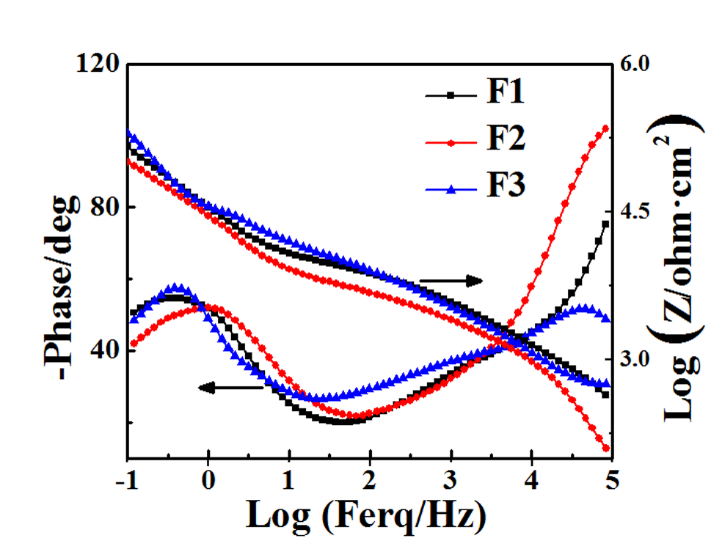 Fig. S1. Bode & Phase plots of F1, F2 and F3.SamplesEcorr (V vs. SCE)Icorr (µA/ cm2)F1-1.38±0.090.36±0.03F2-1.42±0.100.28±0.02F3-0.80±0.040.02±0.001